Frame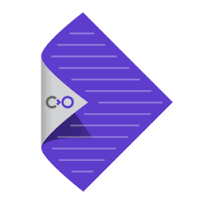 